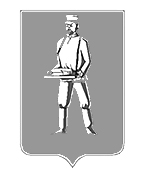 Контрольно-счетная палата городского округа Лотошино Московской областиРАСПОРЯЖЕНИЕот «27» декабря   2021 г.   № 11-14/03       п. ЛотошиноОб утверждении Стандарта внешнегомуниципального финансового контроля «Планирование работы контрольно-счетнойпалаты городского округа Лотошино»	В соответствии со статьей 11 Федерального закона от 07.02.2011 года № 6- ФЗ «Об общих принципах организации и деятельности контрольно-счетных органов субъектов Российской Федерации и муниципальных образований», статьей 18 Положения о контрольно-счетной палате городского округа Лотошино, утвержденного решением Совета депутатов городского округа Лотошино №122/11 от 04.06.2020 года: Утвердить прилагаемый Стандарт внешнего муниципального финансового контроля «Планирование работы контрольно-счетной палаты городского округа Лотошино» и ввести в действие с 01.01.2020 года.Обеспечить размещение настоящего Стандарта на официальной странице контрольно-счетной палаты городского округа Лотошино и  Портале Счетной палаты Российской Федерации и контрольно-счетных органов субъектов Российской Федерации. Контроль за выполнением настоящего распоряжения оставляю за собой.Председательконтрольно–счетной палатыгородского округа Лотошино                                                                        С.Ю. Фролова КОНТРОЛЬНО-СЧЕТНАЯ ПАЛАТАГОРОДСКОГО ОКРУГА ЛОТОШИНОСТАНДАРТ ОРГАНИЗАЦИИ ДЕЯТЕЛЬНОСТИПЛАНИРОВАНИЕ РАБОТЫ КОНТРОЛЬНО-СЧЕТНОЙ ПАЛАТЫ ГОРОДСКОГО ОКРУГА ЛОТОШИНО(Начало действия редакции: 01.01.2022)УТВЕРЖДЕНраспоряжениемКонтрольно-счетной палатыгородского округа Лотошиноот 27.12.2021 № 11-14/03ОПУБЛИКОВАНна официальном сайте городского округа Лотошино П.ЛотошиноОглавление1. Общие положения1.1. Стандарт организации деятельности Контрольно-счетной палаты городского округа Лотошино «Планирование работы Контрольно-счетной палаты городского округа Лотошино» (далее – Стандарт) разработан в соответствии с Федеральным законом от 07.02.2011 № 6-ФЗ «Об общих принципах организации и деятельности контрольно-счетных органов субъектов Российской Федерации и муниципальных образований» (далее – Федеральный закон № 6-ФЗ), Положением «О Контрольно-счетной палате городского округа Лотошино», утвержденным решением Совета депутатов городского округа Лотошино от 04.06.2020 года №122/11. 1.2. Целью настоящего Стандарта является установление общих принципов, правил, требований и порядка планирования работы Контрольно-счетной палаты городского округа Лотошино (далее – КСП городского округа Лотошино).1.3. Задачами настоящего Стандарта являются:определение задач и принципов планирования КСП городского округа Лотошино;установление порядка формирования и утверждения плановых документов КСП городского округа Лотошино;определение требований к форме, структуре и содержанию плановых документов КСП городского округа Лотошино;установление порядка внесения изменений в плановые документы КСП городского округа Лотошино;установление порядка контроля исполнения плановых документов КСП городского округа Лотошино.1.4. По вопросам, порядок решения которых не урегулирован настоящим Стандартом, решение принимается Председателем Контрольно-счетной палаты городского округа Лотошино (далее – Председатель КСП городского округа Лотошино) и оформляется распоряжением КСП городского округа Лотошино.2. Задачи и принципы планирования работыКонтрольно-счетной палаты городского округа Лотошино2.1. КСП городского округа Лотошино осуществляет свою деятельность на основе перспективных направлений деятельности и годовых планов работы, которые разрабатываются и утверждаются ею самостоятельно, с учетом требований Положения о контрольно-счетной палате городского округа Лотошино и настоящим Стандартом.Для подготовки плановых документов осуществляется планирование деятельности КСП Городского округа Лотошино.2.2. Задачами планирования деятельности КСП городского округа Лотошино являются:определение перспективных направлений деятельности КСП городского округа Лотошино;формирование Плана работы КСП городского округа Лотошино на год.2.3. Планирование деятельности КСП городского округа Лотошино осуществляется с учетом результатов контрольных и экспертно-аналитических мероприятий, а также на основании поручений Совета депутатов городского округа Лотошино, предложений и запросов Главы городского округа Лотошино.Поручения Совета депутатов городского округа Лотошино, оформленные сопроводительным письмом на бланке Совета депутатов за подписью председателя Совета депутатов городского округа Лотошино или лица его замещающего, предложения и запросы Главы городского округа Лотошино рассматриваются контрольно-счетной палатой городского округа Лотошино в десятидневный срок со дня их поступления и включаются в проект Плана работы КСП городского округа Лотошино на год.В случае направления в адрес КСП городского округа Лотошино поручений Совета депутатов городского округа Лотошино, предложений и запросов Глав городского округа Лотошино после утверждения Плана работы КСП городского округа Лотошино на год в План работы КСП городского округа Лотошино на год вносятся соответствующие изменения.2.4. Планирование деятельности КСП городского округа Лотошино осуществляется также с учетом:целей и задач, определенных перспективными направлениями деятельности КСП городского округа Лотошино;обращений контрольно-счетной палаты Московской области о проведении совместных или параллельных контрольных (экспертно-аналитических) мероприятий;обращений правоохранительных органов;обращений граждан, общественных и иных организаций.2.5. Планирование деятельности КСП городского округа Лотошино осуществляется с учетом возможности риск-ориентированного подхода при отборе контрольных мероприятий.Риск-ориентированный метод планирования заключается в отборе контрольных и экспертно-аналитических мероприятий для формирования проекта Плана работы КСП городского округа Лотошино на год с учетом критериев, изложенных в пункте 4.7 Стандарта.2.6. Планирование деятельности КСП городского округа Лотошино основывается на системном подходе в соответствии со следующими принципами:сочетание перспективного и годового планирования;обоснованность включения мероприятий в плановые документы;своевременность реагирования на сведения о наличии признаков совершения нарушений в финансово-бюджетной сфере;системная периодичность проведения мероприятий на объектах контроля;равномерность распределения контрольных и экспертно-аналитических мероприятий по главным администраторам средств бюджета Городского округа Лотошино;рациональность распределения трудовых, финансовых, материальных и иных ресурсов, направляемых на обеспечение выполнения задач и функций КСП городского округа Лотошино;координация плановых документов КСП городского округа Лотошино с деятельностью муниципальных органов, подразделений внутреннего финансового аудита и внутреннего финансового контроля органов местного самоуправления и организаций (при необходимости).3. Порядок формирования и утверждения плановых документовКонтрольно-счетной палаты городского округа Лотошино3.1. Формирование и утверждение плановых документов КСП городского округа Лотошино осуществляется с учетом положений Регламента Совета депутатов городского округа Лотошино, Регламента КСП городского округа Лотошино и настоящего Стандарта, в установленные указанными документами сроки.В КСП Городского округа Лотошино разрабатываются следующие плановые документы:Перспективные направления деятельности КСП городского округа Лотошино;План работы КСП городского округа Лотошино на год;3.2. Организацию разработки плановых документов КСП городского округа Лотошино осуществляет председатель КСП городского округа Лотошино. 3.3. Формирование плановых документов КСП городского округа Лотошино включает осуществление следующих действий:подготовку предложений в проекты плановых документов КСП городского округа Лотошино;составление проекта соответствующего планового документа КСП городского округа Лотошино;представление проекта Плана работы КСП городского округа Лотошино на год в Совет депутатов городского округа Лотошино;включение в проект Плана работы КСП городского округа Лотошино на год поручений Совета депутатов городского округа Лотошино, оформленных сопроводительным письмом Совета депутатов городского округа;включение в проект Плана работы КСП городского округа Лотошино на год предложений и запросов Главы городского округа Лотошино;согласование проекта планового документа КСП городского округа Лотошино;рассмотрение проекта и одобрение планового документа КСП городского округа Лотошино Советом Депутатов городского округа Лотошино;утверждение планового документа распоряжением КСП городского округа Лотошино;размещение планового документа на официальном сайте КСП городского округа Лотошино.3.4. Плановые документы КСП городского округа Лотошино должны быть согласованы между собой и не противоречить друг другу.3.5. Перспективные направления деятельности КСП Городского округа Лотошино разрабатываются на 5 лет, утверждаются распоряжением КСП городского округа Лотошино и направляются для сведения в Совет депутатов городского округа Лотошино.Предложения по проекту Перспективных направлений деятельности КСП  городского округа Лотошино включают цели, задачи и мероприятия, решение которых позволит совершенствовать организацию и осуществление в городском округе Лотошино внешнего государственного финансового контроля.При разработке проекта Перспективных направлений деятельности КСП городского округа Лотошино могут учитываться приоритетные направления деятельности и задачи Счетной палаты Российской Федерации, контрольно-счетной палаты Московской области.4. Формирование Плана работы Контрольно-счетной палатыгородского округа Лотошино на год и внесение в него изменений4.1. План работы КСП городского округа Лотошино на год включает мероприятия по видам деятельности, осуществляемым КСП городского округа Лотошино в соответствии со статьей 10 Положения о Контрольно-счетной палате городского округа Лотошино, а также мероприятия по обеспечению деятельности и иным вопросам.План работы КСП городского округа Лотошино на год определяет перечень контрольных, экспертно-аналитических, экспертных и иных мероприятий, планируемых к проведению в КСП городского округа Лотошино в очередном году. План работы КСП городского округа Лотошино на год должен формироваться таким образом, чтобы он был выполнимым и создавал условия для качественного выполнения планируемых мероприятий в установленные сроки.4.2. Формирование проекта Плана работы КСП городского округа Лотошино на год осуществляется за 2 месяца до начала очередного года.Проект Плана работы КСП городского округа Лотошино на год должен формироваться исходя из полного использования годового объема служебного времени каждого сотрудника КСП городского округа Лотошино.Проект Плана работы КСП городского округа Лотошино на год рассматривается и согласовывается Советом депутатов городского округа Лотошино.4.3. Предложения по проекту Плана работы КСП городского округа Лотошино на год подготавливаются председателем КСП городского округа Лотошино в соответствии с формой, приведенной в приложении 1 к Стандарту и представляются до 01 ноября.Каждый раздел, мероприятие и комплекс мероприятий Плана работы КСП городского округа Лотошино на год имеет свой номер и свое наименование.Не позднее 15 ноября председателем КСП городского округа Лотошино формируются запросы в Совет депутатов городского округа Лотошино, Главе городского округа Лотошино о наличии поручений, предложений по формированию планы работы контрольно-счетной палаты.4.4. Подготовка предложений в проект Плана работы КСП городского округа Лотошино на год о проведении контрольных мероприятий с участием других государственных контрольных и правоохранительных органов осуществляется в соответствии с соглашениями, заключенными между указанными органами и КСП городского округа Лотошино.4.5. Подготовка предложений о включении в проект Плана работы КСП  городского округа Лотошино на год контрольных и экспертно-аналитических мероприятий, планируемых к проведению совместно с контрольно-счетной палатой Московской области, осуществляется в соответствии со стандартом организации деятельности КСП Московской области «Организация взаимодействия Контрольно-счетной палаты Московской области с контрольно-счетными органами муниципальных образований Московской области, в том числе при проведении совместных и параллельных контрольных и экспертно-аналитических мероприятий».4.6. В проекте Плана работы КСП городского округа Лотошино на год контрольных и экспертно-аналитических мероприятий указывается:наименование планируемого контрольного (экспертно-аналитического) мероприятия;существенность и значимость планируемого мероприятия для исполнения полномочий КСП городского округа Лотошино, а также учет критериев, определенных пунктом 4.7 Стандарта;перечень объектов контрольного (экспертно-аналитического) мероприятия;сроки проведения контрольного (экспертно-аналитического) мероприятия;должностные лица, ответственные за проведение контрольного (экспертно-аналитического) мероприятия.4.7. При отборе контрольных и экспертно-аналитических мероприятий в целях формирования проекта Плана работы КСП городского округа Лотошино на год необходимо учитывать:а) наличие выявленных в ходе предыдущих контрольных мероприятий:значительного объема нарушений в финансово-бюджетной сфере;нарушений в организации и осуществлении внутреннего финансового контроля и аудита;низкого уровня реализации муниципальных программ городского округа Лотошино (менее 50%) и фактов недостоверного отчета об их реализации;б) наличие информации о признаках нарушений бюджетного законодательства по результатам экспертно-аналитических мероприятий;в) наличие информации о планировании или заключении государственных контрактов, предметом которых являются работы (услуги), выполнение (оказание) которых отнесено к задачам объектов контроля, исполнение которых в соответствии с полномочиями должно осуществляться собственными силами;г) наличие сведений о значительных суммах средств, выделенных объекту контроля на реализацию полномочий и муниципальных программ городского округа Лотошино;д) наличие рисков в рассматриваемой сфере формирования или использования государственных средств и (или) деятельности объектов мероприятия, которые потенциально могут приводить к негативным результатам.4.8. Наименование планируемого контрольного или экспертно-аналитического мероприятия должно иметь четкую, однозначную формулировку его предмета, которое должно соответствовать полномочиям КСП городского округа Лотошино.В наименовании контрольного или экспертно-аналитического мероприятия не должны указываться объекты мероприятия, за исключением случаев проведения мероприятия на одном объекте.Перечень объектов контрольного или экспертно-аналитического определяется в соответствии с законодательством и должен содержать их полное и точное наименование.4.9. При определении срока проведения контрольного или экспертно-аналитического мероприятия необходимо учитывать сроки проведения его этапов (подготовительного, основного и заключительного).Срок исполнения контрольных или экспертно-аналитических мероприятий определяется в зависимости от целей их проведения с учетом завершения мероприятия до конца текущего года.При планировании контрольных мероприятий необходимо учитывать сроки проведения предшествующих контрольных мероприятий в данной сфере и (или) на данных объектах.4.10. Ответственными за проведение контрольных и экспертно-аналитических мероприятий определяются в соответствии с Регламентом КСП городского округа Лотошино.4.11. Выбор объектов контрольных или экспертно-аналитических мероприятий для включения в проект Плана работы КСП Городского округа Лотошино на год осуществляется, как правило, исходя из необходимости охвата в течение 3 – 4 лет контрольными мероприятиями всех объектов контроля, закрепленных за направлениями деятельности КСП  городского округа Лотошино Регламентом КСП городского округа Лотошино.В случае необходимости проведения в планируемом периоде контрольных действий на одном объекте контроля по нескольким направлениям деятельности КСП городского округа Лотошино указанные действия планируются, как правило, к проведению в рамках одного комплексного мероприятия.4.12. Сформированный проект Плана работы КСП городского округа Лотошино на год до 01 декабря представляется на согласование Совета депутатов городского округа Лотошино (комиссии Совета депутатов).4.13. После получения поручений Совета депутатов городского округа Лотошино, оформленных протоколом (решением) Совета депутатов (депутатской комиссии), окончательный вариант проекта Плана работы КСП городского округа Лотошино утверждается распоряжением КСП городского округа Лотошино в срок до 30 декабря года, предшествующего планируемому.Подлинники утвержденных Планов работы КСП городского округа Лотошино на год хранятся в документах контрольно-счетной палаты в соответствии с утвержденной номенклатурой дел.В случае направления в КСП городского округа Лотошино поручений Совета депутатов городского округа Лотошино, предложений и запросов Главы городского округа Лотошино после утверждения Плана работы КСП городского округа Лотошино на год в него вносятся соответствующие изменения.4.14. Утвержденный План работы КСП Городского округа Лотошино на год в течение 3 рабочих дней со дня его утверждения (не позднее 31 декабря) размещается на официальной странице (официальном сайте) КСП городского округа Лотошино и Портале Счетной палаты Российской Федерации и контрольно-счетных органов Российской Федерации (далее Портал КСО).4.15. Предложения по внесению изменений в План работы КСП  городского округа Лотошино на год в обязательном порядке вносятся на рассмотрение КСП городского округа Лотошино в случае поступления в КСП городского округа Лотошино:поручений Совета депутатов городского округа Лотошино, оформленных решением Совета депутатов, комиссии Совета депутатов;предложений и запросов Главы городского округа Лотошино.Предложения по внесению изменений в План работы КСП городского округа Лотошино на год могут вноситься на рассмотрение также в случаях:внесения дополнений и изменений в законодательные и иные нормативные правовые акты Российской Федерации и городского округа Лотошино, непосредственно влияющих на осуществление внешнего государственного аудита (контроля);выявления в ходе подготовки или проведения контрольного (экспертно-аналитического) мероприятия существенных обстоятельств, требующих изменения наименования, перечня объектов, сроков проведения мероприятия;реорганизации, ликвидации, изменения организационно-правовой формы объектов мероприятия;отвлечения сотрудников, участвующих в проведении запланированного мероприятия, на дополнительные мероприятия, включенные в План работы КСП городского округа Лотошино в течение текущего года;вследствие организационно-штатных мероприятий КСП городского округа Лотошино, продолжительной болезни, увольнения сотрудников КСП городского округа Лотошино, участвующих в проведении мероприятия, и невозможности их замены другими сотрудниками.4.16. Предложения о внесении изменений в План работы КСП городского округа Лотошино на год формируются Председателем КСП городского округа Лотошино, который принимает решение о их рассмотрении.4.17. В случае принятия решения о внесении изменений в План работы КСП городского округа Лотошино на год в течение 3 рабочих дней План размещается на официальной странице  (официальном сайте)  КСП городского округа Лотошино и Портале КСО 4.18. Контроль за исполнением Плана работы КСП городского округа Лотошино на год возлагается на председателя контрольно-счетной палаты городского округа Лотошино.Приложение 1к Стандарту(пункт 4.3)ФормаУТВЕРЖДЕНраспоряжением Контрольно-счетной палатыГородского округа Лотошино от __.__.20__ № ______ПЛАН РАБОТЫ КОНТРОЛЬНО-СЧЕТНОЙ ПАЛАТЫ ГОРОДСКОГО ОКРУГА ЛОТОШИНОНА ________ ГОД1.Общие положения …………………………………………………….........42.Задачи и принципы планирования работы Контрольно-счетной палаты городского округа Лотошино ……………...………...…...….…...53.Порядок формирования и утверждения плановых документовКонтрольно-счетной палаты городского округа Лотошино .…………...74.Формирование Плана работы Контрольно-счетной палатыгородского округа Лотошино на год и внесение в него изменений ..…85.Приложение 1. План работы Контрольно-счетной палаты городского округа Лотошино на 20__ год (форма) ………….15ПунктпланаНаименование мероприятияНаименование мероприятияОбъект аудита (контроля)Проверяемый (анализиру-   емый) период деятельности объекта аудита (контроля)Проверяемый (анализиру-   емый) период деятельности объекта аудита (контроля)Дата началаи окончания проведения мероприятияДата началаи окончания проведения мероприятияРуководи-тель мероприя-тияОтветствен-ные исполнителиОтветствен-ные исполнителиМетод проведения мероприятияМетод проведения мероприятияМетод проведения мероприятияОснование мероприятияОснование мероприятияОснование мероприятия122344556778889991. Экспертно-аналитические мероприятия1. Экспертно-аналитические мероприятия1. Экспертно-аналитические мероприятия1. Экспертно-аналитические мероприятия1. Экспертно-аналитические мероприятия1. Экспертно-аналитические мероприятия1. Экспертно-аналитические мероприятия1. Экспертно-аналитические мероприятия1. Экспертно-аналитические мероприятия1. Экспертно-аналитические мероприятия1. Экспертно-аналитические мероприятия1. Экспертно-аналитические мероприятия1. Экспертно-аналитические мероприятия1. Экспертно-аналитические мероприятия1. Экспертно-аналитические мероприятия1. Экспертно-аналитические мероприятия2. Контрольные мероприятия2. Контрольные мероприятия2. Контрольные мероприятия2. Контрольные мероприятия2. Контрольные мероприятия2. Контрольные мероприятия2. Контрольные мероприятия2. Контрольные мероприятия2. Контрольные мероприятия2. Контрольные мероприятия2. Контрольные мероприятия2. Контрольные мероприятия2. Контрольные мероприятия2. Контрольные мероприятия2. Контрольные мероприятия2. Контрольные мероприятия2. Контрольные мероприятияПоследующий контроль за исполнением бюджета  за _____годПоследующий контроль за исполнением бюджета  за _____годПоследующий контроль за исполнением бюджета  за _____годПоследующий контроль за исполнением бюджета  за _____годПоследующий контроль за исполнением бюджета  за _____годПоследующий контроль за исполнением бюджета  за _____годПоследующий контроль за исполнением бюджета  за _____годПоследующий контроль за исполнением бюджета  за _____годПоследующий контроль за исполнением бюджета  за _____годПоследующий контроль за исполнением бюджета  за _____годПоследующий контроль за исполнением бюджета  за _____годПоследующий контроль за исполнением бюджета  за _____годПоследующий контроль за исполнением бюджета  за _____годПоследующий контроль за исполнением бюджета  за _____годПоследующий контроль за исполнением бюджета  за _____годПоследующий контроль за исполнением бюджета  за _____годПоследующий контроль за исполнением бюджета  за _____годВнешняя проверка годового отчета об исполнении бюджета городского округа Лотошино за _______ годВнешняя проверка годового отчета об исполнении бюджета городского округа Лотошино за _______ годТематические контрольные мероприятияТематические контрольные мероприятияТематические контрольные мероприятияТематические контрольные мероприятияТематические контрольные мероприятияТематические контрольные мероприятияТематические контрольные мероприятияТематические контрольные мероприятияТематические контрольные мероприятияТематические контрольные мероприятияТематические контрольные мероприятияТематические контрольные мероприятияТематические контрольные мероприятияТематические контрольные мероприятияТематические контрольные мероприятияТематические контрольные мероприятияТематические контрольные мероприятия3. Финансово-экономическая экспертиза проектов решений Совета депутатов городского округа Лотошино и нормативных правовых актов органов власти городского округа Лотошино (включая обоснованность финансово-экономических обоснований) в части, касающейся расходных обязательств городского округа Лотошино, а также муниципальных программ 3. Финансово-экономическая экспертиза проектов решений Совета депутатов городского округа Лотошино и нормативных правовых актов органов власти городского округа Лотошино (включая обоснованность финансово-экономических обоснований) в части, касающейся расходных обязательств городского округа Лотошино, а также муниципальных программ 3. Финансово-экономическая экспертиза проектов решений Совета депутатов городского округа Лотошино и нормативных правовых актов органов власти городского округа Лотошино (включая обоснованность финансово-экономических обоснований) в части, касающейся расходных обязательств городского округа Лотошино, а также муниципальных программ 3. Финансово-экономическая экспертиза проектов решений Совета депутатов городского округа Лотошино и нормативных правовых актов органов власти городского округа Лотошино (включая обоснованность финансово-экономических обоснований) в части, касающейся расходных обязательств городского округа Лотошино, а также муниципальных программ 3. Финансово-экономическая экспертиза проектов решений Совета депутатов городского округа Лотошино и нормативных правовых актов органов власти городского округа Лотошино (включая обоснованность финансово-экономических обоснований) в части, касающейся расходных обязательств городского округа Лотошино, а также муниципальных программ 3. Финансово-экономическая экспертиза проектов решений Совета депутатов городского округа Лотошино и нормативных правовых актов органов власти городского округа Лотошино (включая обоснованность финансово-экономических обоснований) в части, касающейся расходных обязательств городского округа Лотошино, а также муниципальных программ 3. Финансово-экономическая экспертиза проектов решений Совета депутатов городского округа Лотошино и нормативных правовых актов органов власти городского округа Лотошино (включая обоснованность финансово-экономических обоснований) в части, касающейся расходных обязательств городского округа Лотошино, а также муниципальных программ 3. Финансово-экономическая экспертиза проектов решений Совета депутатов городского округа Лотошино и нормативных правовых актов органов власти городского округа Лотошино (включая обоснованность финансово-экономических обоснований) в части, касающейся расходных обязательств городского округа Лотошино, а также муниципальных программ 3. Финансово-экономическая экспертиза проектов решений Совета депутатов городского округа Лотошино и нормативных правовых актов органов власти городского округа Лотошино (включая обоснованность финансово-экономических обоснований) в части, касающейся расходных обязательств городского округа Лотошино, а также муниципальных программ 3. Финансово-экономическая экспертиза проектов решений Совета депутатов городского округа Лотошино и нормативных правовых актов органов власти городского округа Лотошино (включая обоснованность финансово-экономических обоснований) в части, касающейся расходных обязательств городского округа Лотошино, а также муниципальных программ 3. Финансово-экономическая экспертиза проектов решений Совета депутатов городского округа Лотошино и нормативных правовых актов органов власти городского округа Лотошино (включая обоснованность финансово-экономических обоснований) в части, касающейся расходных обязательств городского округа Лотошино, а также муниципальных программ 3. Финансово-экономическая экспертиза проектов решений Совета депутатов городского округа Лотошино и нормативных правовых актов органов власти городского округа Лотошино (включая обоснованность финансово-экономических обоснований) в части, касающейся расходных обязательств городского округа Лотошино, а также муниципальных программ 3. Финансово-экономическая экспертиза проектов решений Совета депутатов городского округа Лотошино и нормативных правовых актов органов власти городского округа Лотошино (включая обоснованность финансово-экономических обоснований) в части, касающейся расходных обязательств городского округа Лотошино, а также муниципальных программ 3. Финансово-экономическая экспертиза проектов решений Совета депутатов городского округа Лотошино и нормативных правовых актов органов власти городского округа Лотошино (включая обоснованность финансово-экономических обоснований) в части, касающейся расходных обязательств городского округа Лотошино, а также муниципальных программ 3. Финансово-экономическая экспертиза проектов решений Совета депутатов городского округа Лотошино и нормативных правовых актов органов власти городского округа Лотошино (включая обоснованность финансово-экономических обоснований) в части, касающейся расходных обязательств городского округа Лотошино, а также муниципальных программ 3. Финансово-экономическая экспертиза проектов решений Совета депутатов городского округа Лотошино и нормативных правовых актов органов власти городского округа Лотошино (включая обоснованность финансово-экономических обоснований) в части, касающейся расходных обязательств городского округа Лотошино, а также муниципальных программ 3. Финансово-экономическая экспертиза проектов решений Совета депутатов городского округа Лотошино и нормативных правовых актов органов власти городского округа Лотошино (включая обоснованность финансово-экономических обоснований) в части, касающейся расходных обязательств городского округа Лотошино, а также муниципальных программ ПунктпланаНаименование мероприятияНаименование мероприятияНаименование мероприятияНаименование мероприятияМесяц началаи окончания проведения мероприятияМесяц началаи окончания проведения мероприятияРуководитель мероприятияРуководитель мероприятияРуководитель мероприятияОтветственные исполнителиОтветственные исполнителиОтветственные исполнителиОснование мероприятияОснование мероприятияОснование мероприятияОснование мероприятия122223344455566663.1Экспертиза проекта решения Совета депутатов городского округа Лотошино «Об исполнении бюджета городского округа Лотошино за _____ год»Экспертиза проекта решения Совета депутатов городского округа Лотошино «Об исполнении бюджета городского округа Лотошино за _____ год»Экспертиза проекта решения Совета депутатов городского округа Лотошино «Об исполнении бюджета городского округа Лотошино за _____ год»Экспертиза проекта решения Совета депутатов городского округа Лотошино «Об исполнении бюджета городского округа Лотошино за _____ год»3.2Экспертиза проектов решений Совета депутатов городского округа Лотошино  «О внесении изменений в решение  «О бюджете городского округа Лотошино на _____ год и на плановый период _____ и ______2024 годов»Экспертиза проектов решений Совета депутатов городского округа Лотошино  «О внесении изменений в решение  «О бюджете городского округа Лотошино на _____ год и на плановый период _____ и ______2024 годов»Экспертиза проектов решений Совета депутатов городского округа Лотошино  «О внесении изменений в решение  «О бюджете городского округа Лотошино на _____ год и на плановый период _____ и ______2024 годов»Экспертиза проектов решений Совета депутатов городского округа Лотошино  «О внесении изменений в решение  «О бюджете городского округа Лотошино на _____ год и на плановый период _____ и ______2024 годов»3.3Экспертиза проекта решения Совета депутатов городского округа Лотошино «О бюджете городского округа Лотошино на текущий год и на плановый период»Экспертиза проекта решения Совета депутатов городского округа Лотошино «О бюджете городского округа Лотошино на текущий год и на плановый период»Экспертиза проекта решения Совета депутатов городского округа Лотошино «О бюджете городского округа Лотошино на текущий год и на плановый период»Экспертиза проекта решения Совета депутатов городского округа Лотошино «О бюджете городского округа Лотошино на текущий год и на плановый период»3.4Финансово-экономическая экспертиза проектов решений Совета депутатов городского округа Лотошино и нормативных правовых актов органов городского округа Лотошино в части, касающейся расходных обязательств городского округа, а также муниципальных программ и подготовка заключений по результатам указанной экспертизыФинансово-экономическая экспертиза проектов решений Совета депутатов городского округа Лотошино и нормативных правовых актов органов городского округа Лотошино в части, касающейся расходных обязательств городского округа, а также муниципальных программ и подготовка заключений по результатам указанной экспертизыФинансово-экономическая экспертиза проектов решений Совета депутатов городского округа Лотошино и нормативных правовых актов органов городского округа Лотошино в части, касающейся расходных обязательств городского округа, а также муниципальных программ и подготовка заключений по результатам указанной экспертизыФинансово-экономическая экспертиза проектов решений Совета депутатов городского округа Лотошино и нормативных правовых актов органов городского округа Лотошино в части, касающейся расходных обязательств городского округа, а также муниципальных программ и подготовка заключений по результатам указанной экспертизы4. Иные мероприятия Контрольно-счетной палаты городского округа Лотошино4. Иные мероприятия Контрольно-счетной палаты городского округа Лотошино4. Иные мероприятия Контрольно-счетной палаты городского округа Лотошино4. Иные мероприятия Контрольно-счетной палаты городского округа Лотошино4. Иные мероприятия Контрольно-счетной палаты городского округа Лотошино4. Иные мероприятия Контрольно-счетной палаты городского округа Лотошино4. Иные мероприятия Контрольно-счетной палаты городского округа Лотошино4. Иные мероприятия Контрольно-счетной палаты городского округа Лотошино4. Иные мероприятия Контрольно-счетной палаты городского округа Лотошино4. Иные мероприятия Контрольно-счетной палаты городского округа Лотошино4. Иные мероприятия Контрольно-счетной палаты городского округа Лотошино4. Иные мероприятия Контрольно-счетной палаты городского округа Лотошино4. Иные мероприятия Контрольно-счетной палаты городского округа Лотошино4. Иные мероприятия Контрольно-счетной палаты городского округа Лотошино4. Иные мероприятия Контрольно-счетной палаты городского округа Лотошино4. Иные мероприятия Контрольно-счетной палаты городского округа Лотошино4. Иные мероприятия Контрольно-счетной палаты городского округа Лотошино4.1. Организационное обеспечение4.1. Организационное обеспечение4.1. Организационное обеспечение4.1. Организационное обеспечение4.1. Организационное обеспечение4.1. Организационное обеспечение4.1. Организационное обеспечение4.1. Организационное обеспечение4.1. Организационное обеспечение4.1. Организационное обеспечение4.1. Организационное обеспечение4.1. Организационное обеспечение4.1. Организационное обеспечение4.1. Организационное обеспечение4.1. Организационное обеспечение4.1. Организационное обеспечение4.1. Организационное обеспечение4.1.14.1.1Подготовка Отчета о деятельности Контрольно-счетной палаты городского округа Лотошино за _______годПодготовка Отчета о деятельности Контрольно-счетной палаты городского округа Лотошино за _______годПодготовка Отчета о деятельности Контрольно-счетной палаты городского округа Лотошино за _______годПодготовка Отчета о деятельности Контрольно-счетной палаты городского округа Лотошино за _______годПодготовка Отчета о деятельности Контрольно-счетной палаты городского округа Лотошино за _______годПодготовка Отчета о деятельности Контрольно-счетной палаты городского округа Лотошино за _______годПодготовка Отчета о деятельности Контрольно-счетной палаты городского округа Лотошино за _______годПодготовка Отчета о деятельности Контрольно-счетной палаты городского округа Лотошино за _______год4.1.24.1.2Подготовка информации о результатах деятельности контрольно-счётного органа  городского округа и предоставление её в  КСП Московской областиПодготовка информации о результатах деятельности контрольно-счётного органа  городского округа и предоставление её в  КСП Московской областиПодготовка информации о результатах деятельности контрольно-счётного органа  городского округа и предоставление её в  КСП Московской областиПодготовка информации о результатах деятельности контрольно-счётного органа  городского округа и предоставление её в  КСП Московской областиПодготовка информации о результатах деятельности контрольно-счётного органа  городского округа и предоставление её в  КСП Московской областиПодготовка информации о результатах деятельности контрольно-счётного органа  городского округа и предоставление её в  КСП Московской областиПодготовка информации о результатах деятельности контрольно-счётного органа  городского округа и предоставление её в  КСП Московской областиПодготовка информации о результатах деятельности контрольно-счётного органа  городского округа и предоставление её в  КСП Московской области4.1.34.1.3Организация работы по рассмотрению обращений граждан и организацийОрганизация работы по рассмотрению обращений граждан и организацийОрганизация работы по рассмотрению обращений граждан и организацийОрганизация работы по рассмотрению обращений граждан и организацийОрганизация работы по рассмотрению обращений граждан и организацийОрганизация работы по рассмотрению обращений граждан и организацийОрганизация работы по рассмотрению обращений граждан и организацийОрганизация работы по рассмотрению обращений граждан и организаций4.1.44.1.4Участие в заседаниях комиссий, депутатских часах, депутатских слушаниях  Совета депутатов, официальных мероприятиях  Администрации  городского округа ЛотошиноУчастие в заседаниях комиссий, депутатских часах, депутатских слушаниях  Совета депутатов, официальных мероприятиях  Администрации  городского округа ЛотошиноУчастие в заседаниях комиссий, депутатских часах, депутатских слушаниях  Совета депутатов, официальных мероприятиях  Администрации  городского округа ЛотошиноУчастие в заседаниях комиссий, депутатских часах, депутатских слушаниях  Совета депутатов, официальных мероприятиях  Администрации  городского округа ЛотошиноУчастие в заседаниях комиссий, депутатских часах, депутатских слушаниях  Совета депутатов, официальных мероприятиях  Администрации  городского округа ЛотошиноУчастие в заседаниях комиссий, депутатских часах, депутатских слушаниях  Совета депутатов, официальных мероприятиях  Администрации  городского округа ЛотошиноУчастие в заседаниях комиссий, депутатских часах, депутатских слушаниях  Совета депутатов, официальных мероприятиях  Администрации  городского округа ЛотошиноУчастие в заседаниях комиссий, депутатских часах, депутатских слушаниях  Совета депутатов, официальных мероприятиях  Администрации  городского округа Лотошино4.2. Противодействие коррупции4.2. Противодействие коррупции4.2. Противодействие коррупции4.2. Противодействие коррупции4.2. Противодействие коррупции4.2. Противодействие коррупции4.2. Противодействие коррупции4.2. Противодействие коррупции4.2. Противодействие коррупции4.2. Противодействие коррупции4.2. Противодействие коррупции4.2. Противодействие коррупции4.2. Противодействие коррупции4.2. Противодействие коррупции4.2. Противодействие коррупции4.2. Противодействие коррупции4.2. Противодействие коррупции4.2.1Участие в пределах полномочий в проведении мероприятий, направленных на противодействие коррупцииУчастие в пределах полномочий в проведении мероприятий, направленных на противодействие коррупцииУчастие в пределах полномочий в проведении мероприятий, направленных на противодействие коррупцииУчастие в пределах полномочий в проведении мероприятий, направленных на противодействие коррупцииУчастие в пределах полномочий в проведении мероприятий, направленных на противодействие коррупцииУчастие в пределах полномочий в проведении мероприятий, направленных на противодействие коррупцииУчастие в пределах полномочий в проведении мероприятий, направленных на противодействие коррупцииУчастие в пределах полномочий в проведении мероприятий, направленных на противодействие коррупцииУчастие в пределах полномочий в проведении мероприятий, направленных на противодействие коррупции4.2.2Анализ результатов контрольных и экспертно-аналитических мероприятий, проведенных контрольно-счетной палатой городского округа Лотошино Московской области, в части касающейся вопросов противодействия коррупции, для подготовки материалов к заседаниям по координации работы по противодействию коррупции в городском округе Лотошино Московской области на            годАнализ результатов контрольных и экспертно-аналитических мероприятий, проведенных контрольно-счетной палатой городского округа Лотошино Московской области, в части касающейся вопросов противодействия коррупции, для подготовки материалов к заседаниям по координации работы по противодействию коррупции в городском округе Лотошино Московской области на            годАнализ результатов контрольных и экспертно-аналитических мероприятий, проведенных контрольно-счетной палатой городского округа Лотошино Московской области, в части касающейся вопросов противодействия коррупции, для подготовки материалов к заседаниям по координации работы по противодействию коррупции в городском округе Лотошино Московской области на            годАнализ результатов контрольных и экспертно-аналитических мероприятий, проведенных контрольно-счетной палатой городского округа Лотошино Московской области, в части касающейся вопросов противодействия коррупции, для подготовки материалов к заседаниям по координации работы по противодействию коррупции в городском округе Лотошино Московской области на            годАнализ результатов контрольных и экспертно-аналитических мероприятий, проведенных контрольно-счетной палатой городского округа Лотошино Московской области, в части касающейся вопросов противодействия коррупции, для подготовки материалов к заседаниям по координации работы по противодействию коррупции в городском округе Лотошино Московской области на            годАнализ результатов контрольных и экспертно-аналитических мероприятий, проведенных контрольно-счетной палатой городского округа Лотошино Московской области, в части касающейся вопросов противодействия коррупции, для подготовки материалов к заседаниям по координации работы по противодействию коррупции в городском округе Лотошино Московской области на            годАнализ результатов контрольных и экспертно-аналитических мероприятий, проведенных контрольно-счетной палатой городского округа Лотошино Московской области, в части касающейся вопросов противодействия коррупции, для подготовки материалов к заседаниям по координации работы по противодействию коррупции в городском округе Лотошино Московской области на            годАнализ результатов контрольных и экспертно-аналитических мероприятий, проведенных контрольно-счетной палатой городского округа Лотошино Московской области, в части касающейся вопросов противодействия коррупции, для подготовки материалов к заседаниям по координации работы по противодействию коррупции в городском округе Лотошино Московской области на            годАнализ результатов контрольных и экспертно-аналитических мероприятий, проведенных контрольно-счетной палатой городского округа Лотошино Московской области, в части касающейся вопросов противодействия коррупции, для подготовки материалов к заседаниям по координации работы по противодействию коррупции в городском округе Лотошино Московской области на            год4.3. Методологическое обеспечение4.3. Методологическое обеспечение4.3. Методологическое обеспечение4.3. Методологическое обеспечение4.3. Методологическое обеспечение4.3. Методологическое обеспечение4.3. Методологическое обеспечение4.3. Методологическое обеспечение4.3. Методологическое обеспечение4.3. Методологическое обеспечение4.3. Методологическое обеспечение4.3. Методологическое обеспечение4.3. Методологическое обеспечение4.3. Методологическое обеспечение4.3. Методологическое обеспечение4.3. Методологическое обеспечение4.3. Методологическое обеспечение4.3.1Анализ хода применения Классификатора нарушений, выявляемых в ходе внешнего государственного (муниципального) аудита (контроля), и обобщение вопросов, возникающих в ходе его практического применения, направление их в КСП Московской областиАнализ хода применения Классификатора нарушений, выявляемых в ходе внешнего государственного (муниципального) аудита (контроля), и обобщение вопросов, возникающих в ходе его практического применения, направление их в КСП Московской областиАнализ хода применения Классификатора нарушений, выявляемых в ходе внешнего государственного (муниципального) аудита (контроля), и обобщение вопросов, возникающих в ходе его практического применения, направление их в КСП Московской областиАнализ хода применения Классификатора нарушений, выявляемых в ходе внешнего государственного (муниципального) аудита (контроля), и обобщение вопросов, возникающих в ходе его практического применения, направление их в КСП Московской областиАнализ хода применения Классификатора нарушений, выявляемых в ходе внешнего государственного (муниципального) аудита (контроля), и обобщение вопросов, возникающих в ходе его практического применения, направление их в КСП Московской областиАнализ хода применения Классификатора нарушений, выявляемых в ходе внешнего государственного (муниципального) аудита (контроля), и обобщение вопросов, возникающих в ходе его практического применения, направление их в КСП Московской областиАнализ хода применения Классификатора нарушений, выявляемых в ходе внешнего государственного (муниципального) аудита (контроля), и обобщение вопросов, возникающих в ходе его практического применения, направление их в КСП Московской областиАнализ хода применения Классификатора нарушений, выявляемых в ходе внешнего государственного (муниципального) аудита (контроля), и обобщение вопросов, возникающих в ходе его практического применения, направление их в КСП Московской областиАнализ хода применения Классификатора нарушений, выявляемых в ходе внешнего государственного (муниципального) аудита (контроля), и обобщение вопросов, возникающих в ходе его практического применения, направление их в КСП Московской области4.3.2Подготовка предложений по внесению изменений в Классификатор нарушений, выявляемых в ходе внешнего государственного (муниципального)  аудита (контроля), по результатам практики его примененияПодготовка предложений по внесению изменений в Классификатор нарушений, выявляемых в ходе внешнего государственного (муниципального)  аудита (контроля), по результатам практики его примененияПодготовка предложений по внесению изменений в Классификатор нарушений, выявляемых в ходе внешнего государственного (муниципального)  аудита (контроля), по результатам практики его примененияПодготовка предложений по внесению изменений в Классификатор нарушений, выявляемых в ходе внешнего государственного (муниципального)  аудита (контроля), по результатам практики его примененияПодготовка предложений по внесению изменений в Классификатор нарушений, выявляемых в ходе внешнего государственного (муниципального)  аудита (контроля), по результатам практики его примененияПодготовка предложений по внесению изменений в Классификатор нарушений, выявляемых в ходе внешнего государственного (муниципального)  аудита (контроля), по результатам практики его примененияПодготовка предложений по внесению изменений в Классификатор нарушений, выявляемых в ходе внешнего государственного (муниципального)  аудита (контроля), по результатам практики его примененияПодготовка предложений по внесению изменений в Классификатор нарушений, выявляемых в ходе внешнего государственного (муниципального)  аудита (контроля), по результатам практики его примененияПодготовка предложений по внесению изменений в Классификатор нарушений, выявляемых в ходе внешнего государственного (муниципального)  аудита (контроля), по результатам практики его применения4.3.3Приведение в соответствие типовым формам, рекомендованных Советом Контрольно-счетных органов при Контрольно-счетной палате Московской области, Стандартов деятельности контрольно-счетной палаты Приведение в соответствие типовым формам, рекомендованных Советом Контрольно-счетных органов при Контрольно-счетной палате Московской области, Стандартов деятельности контрольно-счетной палаты Приведение в соответствие типовым формам, рекомендованных Советом Контрольно-счетных органов при Контрольно-счетной палате Московской области, Стандартов деятельности контрольно-счетной палаты Приведение в соответствие типовым формам, рекомендованных Советом Контрольно-счетных органов при Контрольно-счетной палате Московской области, Стандартов деятельности контрольно-счетной палаты Приведение в соответствие типовым формам, рекомендованных Советом Контрольно-счетных органов при Контрольно-счетной палате Московской области, Стандартов деятельности контрольно-счетной палаты Приведение в соответствие типовым формам, рекомендованных Советом Контрольно-счетных органов при Контрольно-счетной палате Московской области, Стандартов деятельности контрольно-счетной палаты Приведение в соответствие типовым формам, рекомендованных Советом Контрольно-счетных органов при Контрольно-счетной палате Московской области, Стандартов деятельности контрольно-счетной палаты Приведение в соответствие типовым формам, рекомендованных Советом Контрольно-счетных органов при Контрольно-счетной палате Московской области, Стандартов деятельности контрольно-счетной палаты Приведение в соответствие типовым формам, рекомендованных Советом Контрольно-счетных органов при Контрольно-счетной палате Московской области, Стандартов деятельности контрольно-счетной палаты 4.4. Мероприятия по обеспечению гласности4.4. Мероприятия по обеспечению гласности4.4. Мероприятия по обеспечению гласности4.4. Мероприятия по обеспечению гласности4.4. Мероприятия по обеспечению гласности4.4. Мероприятия по обеспечению гласности4.4. Мероприятия по обеспечению гласности4.4. Мероприятия по обеспечению гласности4.4. Мероприятия по обеспечению гласности4.4. Мероприятия по обеспечению гласности4.4. Мероприятия по обеспечению гласности4.4. Мероприятия по обеспечению гласности4.4. Мероприятия по обеспечению гласности4.4. Мероприятия по обеспечению гласности4.4. Мероприятия по обеспечению гласности4.4. Мероприятия по обеспечению гласности4.4. Мероприятия по обеспечению гласности4.4.14.4.24.5. Обеспечение контроля качества деятельности4.5. Обеспечение контроля качества деятельности4.5. Обеспечение контроля качества деятельности4.5. Обеспечение контроля качества деятельности4.5. Обеспечение контроля качества деятельности4.5. Обеспечение контроля качества деятельности4.5. Обеспечение контроля качества деятельности4.5. Обеспечение контроля качества деятельности4.5. Обеспечение контроля качества деятельности4.5. Обеспечение контроля качества деятельности4.5. Обеспечение контроля качества деятельности4.5. Обеспечение контроля качества деятельности4.5. Обеспечение контроля качества деятельности4.5. Обеспечение контроля качества деятельности4.5. Обеспечение контроля качества деятельности4.5. Обеспечение контроля качества деятельности4.5. Обеспечение контроля качества деятельности4.5.1Обобщение информации и контроль реализации результатов контрольных и экспертно-аналитических мероприятийОбобщение информации и контроль реализации результатов контрольных и экспертно-аналитических мероприятийОбобщение информации и контроль реализации результатов контрольных и экспертно-аналитических мероприятийОбобщение информации и контроль реализации результатов контрольных и экспертно-аналитических мероприятийОбобщение информации и контроль реализации результатов контрольных и экспертно-аналитических мероприятийОбобщение информации и контроль реализации результатов контрольных и экспертно-аналитических мероприятийОбобщение информации и контроль реализации результатов контрольных и экспертно-аналитических мероприятийОбобщение информации и контроль реализации результатов контрольных и экспертно-аналитических мероприятийОбобщение информации и контроль реализации результатов контрольных и экспертно-аналитических мероприятий4.5.2Подготовка ежеквартальной информации о Контрольно-счетной палате и показателях деятельности для предоставления в Контрольно-счетную палату Московской областиПодготовка ежеквартальной информации о Контрольно-счетной палате и показателях деятельности для предоставления в Контрольно-счетную палату Московской областиПодготовка ежеквартальной информации о Контрольно-счетной палате и показателях деятельности для предоставления в Контрольно-счетную палату Московской областиПодготовка ежеквартальной информации о Контрольно-счетной палате и показателях деятельности для предоставления в Контрольно-счетную палату Московской областиПодготовка ежеквартальной информации о Контрольно-счетной палате и показателях деятельности для предоставления в Контрольно-счетную палату Московской областиПодготовка ежеквартальной информации о Контрольно-счетной палате и показателях деятельности для предоставления в Контрольно-счетную палату Московской областиПодготовка ежеквартальной информации о Контрольно-счетной палате и показателях деятельности для предоставления в Контрольно-счетную палату Московской областиПодготовка ежеквартальной информации о Контрольно-счетной палате и показателях деятельности для предоставления в Контрольно-счетную палату Московской областиПодготовка ежеквартальной информации о Контрольно-счетной палате и показателях деятельности для предоставления в Контрольно-счетную палату Московской области4.6. Взаимодействие со Контрольно-счетной палатой Московской области и деятельность в Совете контрольно-счетных органов при Контрольно-счетной палате Московской области4.6. Взаимодействие со Контрольно-счетной палатой Московской области и деятельность в Совете контрольно-счетных органов при Контрольно-счетной палате Московской области4.6. Взаимодействие со Контрольно-счетной палатой Московской области и деятельность в Совете контрольно-счетных органов при Контрольно-счетной палате Московской области4.6. Взаимодействие со Контрольно-счетной палатой Московской области и деятельность в Совете контрольно-счетных органов при Контрольно-счетной палате Московской области4.6. Взаимодействие со Контрольно-счетной палатой Московской области и деятельность в Совете контрольно-счетных органов при Контрольно-счетной палате Московской области4.6. Взаимодействие со Контрольно-счетной палатой Московской области и деятельность в Совете контрольно-счетных органов при Контрольно-счетной палате Московской области4.6. Взаимодействие со Контрольно-счетной палатой Московской области и деятельность в Совете контрольно-счетных органов при Контрольно-счетной палате Московской области4.6. Взаимодействие со Контрольно-счетной палатой Московской области и деятельность в Совете контрольно-счетных органов при Контрольно-счетной палате Московской области4.6. Взаимодействие со Контрольно-счетной палатой Московской области и деятельность в Совете контрольно-счетных органов при Контрольно-счетной палате Московской области4.6. Взаимодействие со Контрольно-счетной палатой Московской области и деятельность в Совете контрольно-счетных органов при Контрольно-счетной палате Московской области4.6. Взаимодействие со Контрольно-счетной палатой Московской области и деятельность в Совете контрольно-счетных органов при Контрольно-счетной палате Московской области4.6. Взаимодействие со Контрольно-счетной палатой Московской области и деятельность в Совете контрольно-счетных органов при Контрольно-счетной палате Московской области4.6. Взаимодействие со Контрольно-счетной палатой Московской области и деятельность в Совете контрольно-счетных органов при Контрольно-счетной палате Московской области4.6. Взаимодействие со Контрольно-счетной палатой Московской области и деятельность в Совете контрольно-счетных органов при Контрольно-счетной палате Московской области4.6. Взаимодействие со Контрольно-счетной палатой Московской области и деятельность в Совете контрольно-счетных органов при Контрольно-счетной палате Московской области4.6. Взаимодействие со Контрольно-счетной палатой Московской области и деятельность в Совете контрольно-счетных органов при Контрольно-счетной палате Московской области4.6. Взаимодействие со Контрольно-счетной палатой Московской области и деятельность в Совете контрольно-счетных органов при Контрольно-счетной палате Московской области4.6.1Участие в работе Совета контрольно-счетных органов при Контрольно-счетной палате Московской области, а также работе его комиссий согласно плану работы Совета контрольно-счетных органов при КСП Московской области на ________ годУчастие в работе Совета контрольно-счетных органов при Контрольно-счетной палате Московской области, а также работе его комиссий согласно плану работы Совета контрольно-счетных органов при КСП Московской области на ________ годУчастие в работе Совета контрольно-счетных органов при Контрольно-счетной палате Московской области, а также работе его комиссий согласно плану работы Совета контрольно-счетных органов при КСП Московской области на ________ годУчастие в работе Совета контрольно-счетных органов при Контрольно-счетной палате Московской области, а также работе его комиссий согласно плану работы Совета контрольно-счетных органов при КСП Московской области на ________ годУчастие в работе Совета контрольно-счетных органов при Контрольно-счетной палате Московской области, а также работе его комиссий согласно плану работы Совета контрольно-счетных органов при КСП Московской области на ________ годУчастие в работе Совета контрольно-счетных органов при Контрольно-счетной палате Московской области, а также работе его комиссий согласно плану работы Совета контрольно-счетных органов при КСП Московской области на ________ годУчастие в работе Совета контрольно-счетных органов при Контрольно-счетной палате Московской области, а также работе его комиссий согласно плану работы Совета контрольно-счетных органов при КСП Московской области на ________ годУчастие в работе Совета контрольно-счетных органов при Контрольно-счетной палате Московской области, а также работе его комиссий согласно плану работы Совета контрольно-счетных органов при КСП Московской области на ________ годУчастие в работе Совета контрольно-счетных органов при Контрольно-счетной палате Московской области, а также работе его комиссий согласно плану работы Совета контрольно-счетных органов при КСП Московской области на ________ год4.6.2Участие в обучающих семинарах, проводимых КСП Московской области согласно плану работы Совета контрольно-счетных органов при КСП Московской области на _______ год, по организации и проведению совместных и параллельных контрольных и экспертно-аналитических мероприятийУчастие в обучающих семинарах, проводимых КСП Московской области согласно плану работы Совета контрольно-счетных органов при КСП Московской области на _______ год, по организации и проведению совместных и параллельных контрольных и экспертно-аналитических мероприятийУчастие в обучающих семинарах, проводимых КСП Московской области согласно плану работы Совета контрольно-счетных органов при КСП Московской области на _______ год, по организации и проведению совместных и параллельных контрольных и экспертно-аналитических мероприятийУчастие в обучающих семинарах, проводимых КСП Московской области согласно плану работы Совета контрольно-счетных органов при КСП Московской области на _______ год, по организации и проведению совместных и параллельных контрольных и экспертно-аналитических мероприятийУчастие в обучающих семинарах, проводимых КСП Московской области согласно плану работы Совета контрольно-счетных органов при КСП Московской области на _______ год, по организации и проведению совместных и параллельных контрольных и экспертно-аналитических мероприятийУчастие в обучающих семинарах, проводимых КСП Московской области согласно плану работы Совета контрольно-счетных органов при КСП Московской области на _______ год, по организации и проведению совместных и параллельных контрольных и экспертно-аналитических мероприятийУчастие в обучающих семинарах, проводимых КСП Московской области согласно плану работы Совета контрольно-счетных органов при КСП Московской области на _______ год, по организации и проведению совместных и параллельных контрольных и экспертно-аналитических мероприятийУчастие в обучающих семинарах, проводимых КСП Московской области согласно плану работы Совета контрольно-счетных органов при КСП Московской области на _______ год, по организации и проведению совместных и параллельных контрольных и экспертно-аналитических мероприятийУчастие в обучающих семинарах, проводимых КСП Московской области согласно плану работы Совета контрольно-счетных органов при КСП Московской области на _______ год, по организации и проведению совместных и параллельных контрольных и экспертно-аналитических мероприятий4.7. Обеспечение взаимодействия с представительным органом городского округа Лотошино4.7. Обеспечение взаимодействия с представительным органом городского округа Лотошино4.7. Обеспечение взаимодействия с представительным органом городского округа Лотошино4.7. Обеспечение взаимодействия с представительным органом городского округа Лотошино4.7. Обеспечение взаимодействия с представительным органом городского округа Лотошино4.7. Обеспечение взаимодействия с представительным органом городского округа Лотошино4.7. Обеспечение взаимодействия с представительным органом городского округа Лотошино4.7. Обеспечение взаимодействия с представительным органом городского округа Лотошино4.7. Обеспечение взаимодействия с представительным органом городского округа Лотошино4.7. Обеспечение взаимодействия с представительным органом городского округа Лотошино4.7. Обеспечение взаимодействия с представительным органом городского округа Лотошино4.7. Обеспечение взаимодействия с представительным органом городского округа Лотошино4.7. Обеспечение взаимодействия с представительным органом городского округа Лотошино4.7. Обеспечение взаимодействия с представительным органом городского округа Лотошино4.7. Обеспечение взаимодействия с представительным органом городского округа Лотошино4.7. Обеспечение взаимодействия с представительным органом городского округа Лотошино4.7. Обеспечение взаимодействия с представительным органом городского округа Лотошино4.7.14.7.1Участие в заседаниях Совета депутатов городского округа Лотошино, а также в работе комиссий Совета депутатов по рассмотрению итогов контрольных и экспертно-аналитических мероприятий, а также экспертиз проектов решений Совета депутатов в части, касающейся расходных обязательств и муниципальных программ, проводимых Контрольно-счетной палатой Участие в заседаниях Совета депутатов городского округа Лотошино, а также в работе комиссий Совета депутатов по рассмотрению итогов контрольных и экспертно-аналитических мероприятий, а также экспертиз проектов решений Совета депутатов в части, касающейся расходных обязательств и муниципальных программ, проводимых Контрольно-счетной палатой Участие в заседаниях Совета депутатов городского округа Лотошино, а также в работе комиссий Совета депутатов по рассмотрению итогов контрольных и экспертно-аналитических мероприятий, а также экспертиз проектов решений Совета депутатов в части, касающейся расходных обязательств и муниципальных программ, проводимых Контрольно-счетной палатой Участие в заседаниях Совета депутатов городского округа Лотошино, а также в работе комиссий Совета депутатов по рассмотрению итогов контрольных и экспертно-аналитических мероприятий, а также экспертиз проектов решений Совета депутатов в части, касающейся расходных обязательств и муниципальных программ, проводимых Контрольно-счетной палатой Участие в заседаниях Совета депутатов городского округа Лотошино, а также в работе комиссий Совета депутатов по рассмотрению итогов контрольных и экспертно-аналитических мероприятий, а также экспертиз проектов решений Совета депутатов в части, касающейся расходных обязательств и муниципальных программ, проводимых Контрольно-счетной палатой Участие в заседаниях Совета депутатов городского округа Лотошино, а также в работе комиссий Совета депутатов по рассмотрению итогов контрольных и экспертно-аналитических мероприятий, а также экспертиз проектов решений Совета депутатов в части, касающейся расходных обязательств и муниципальных программ, проводимых Контрольно-счетной палатой Участие в заседаниях Совета депутатов городского округа Лотошино, а также в работе комиссий Совета депутатов по рассмотрению итогов контрольных и экспертно-аналитических мероприятий, а также экспертиз проектов решений Совета депутатов в части, касающейся расходных обязательств и муниципальных программ, проводимых Контрольно-счетной палатой Участие в заседаниях Совета депутатов городского округа Лотошино, а также в работе комиссий Совета депутатов по рассмотрению итогов контрольных и экспертно-аналитических мероприятий, а также экспертиз проектов решений Совета депутатов в части, касающейся расходных обязательств и муниципальных программ, проводимых Контрольно-счетной палатой 4.8. Обеспечение взаимодействия с правоохранительными органами4.8. Обеспечение взаимодействия с правоохранительными органами4.8. Обеспечение взаимодействия с правоохранительными органами4.8. Обеспечение взаимодействия с правоохранительными органами4.8. Обеспечение взаимодействия с правоохранительными органами4.8. Обеспечение взаимодействия с правоохранительными органами4.8. Обеспечение взаимодействия с правоохранительными органами4.8. Обеспечение взаимодействия с правоохранительными органами4.8. Обеспечение взаимодействия с правоохранительными органами4.8. Обеспечение взаимодействия с правоохранительными органами4.8. Обеспечение взаимодействия с правоохранительными органами4.8. Обеспечение взаимодействия с правоохранительными органами4.8. Обеспечение взаимодействия с правоохранительными органами4.8. Обеспечение взаимодействия с правоохранительными органами4.8. Обеспечение взаимодействия с правоохранительными органами4.8. Обеспечение взаимодействия с правоохранительными органами4.8. Обеспечение взаимодействия с правоохранительными органами4.8.1Осуществление взаимодействия Контрольно-счетной палаты городского округа Лотошино с правоохранительными органамиОсуществление взаимодействия Контрольно-счетной палаты городского округа Лотошино с правоохранительными органамиОсуществление взаимодействия Контрольно-счетной палаты городского округа Лотошино с правоохранительными органамиОсуществление взаимодействия Контрольно-счетной палаты городского округа Лотошино с правоохранительными органамиОсуществление взаимодействия Контрольно-счетной палаты городского округа Лотошино с правоохранительными органамиОсуществление взаимодействия Контрольно-счетной палаты городского округа Лотошино с правоохранительными органамиОсуществление взаимодействия Контрольно-счетной палаты городского округа Лотошино с правоохранительными органамиОсуществление взаимодействия Контрольно-счетной палаты городского округа Лотошино с правоохранительными органамиОсуществление взаимодействия Контрольно-счетной палаты городского округа Лотошино с правоохранительными органами4.8.2Учет и анализ результатов рассмотрения правоохранительными органами материалов по результатам контрольных и экспертно-аналитических мероприятий Контрольно-счетной палаты Учет и анализ результатов рассмотрения правоохранительными органами материалов по результатам контрольных и экспертно-аналитических мероприятий Контрольно-счетной палаты Учет и анализ результатов рассмотрения правоохранительными органами материалов по результатам контрольных и экспертно-аналитических мероприятий Контрольно-счетной палаты Учет и анализ результатов рассмотрения правоохранительными органами материалов по результатам контрольных и экспертно-аналитических мероприятий Контрольно-счетной палаты Учет и анализ результатов рассмотрения правоохранительными органами материалов по результатам контрольных и экспертно-аналитических мероприятий Контрольно-счетной палаты Учет и анализ результатов рассмотрения правоохранительными органами материалов по результатам контрольных и экспертно-аналитических мероприятий Контрольно-счетной палаты Учет и анализ результатов рассмотрения правоохранительными органами материалов по результатам контрольных и экспертно-аналитических мероприятий Контрольно-счетной палаты Учет и анализ результатов рассмотрения правоохранительными органами материалов по результатам контрольных и экспертно-аналитических мероприятий Контрольно-счетной палаты Учет и анализ результатов рассмотрения правоохранительными органами материалов по результатам контрольных и экспертно-аналитических мероприятий Контрольно-счетной палаты 4.9. Кадровое обеспечение4.9. Кадровое обеспечение4.9. Кадровое обеспечение4.9. Кадровое обеспечение4.9. Кадровое обеспечение4.9. Кадровое обеспечение4.9. Кадровое обеспечение4.9. Кадровое обеспечение4.9. Кадровое обеспечение4.9. Кадровое обеспечение4.9. Кадровое обеспечение4.9. Кадровое обеспечение4.9. Кадровое обеспечение4.9. Кадровое обеспечение4.9. Кадровое обеспечение4.9. Кадровое обеспечение4.9. Кадровое обеспечение4.9.1Реализация мер, направленных на повышение эффективности профессиональной служебной деятельности работников Контрольно-счетной палаты Реализация мер, направленных на повышение эффективности профессиональной служебной деятельности работников Контрольно-счетной палаты Реализация мер, направленных на повышение эффективности профессиональной служебной деятельности работников Контрольно-счетной палаты Реализация мер, направленных на повышение эффективности профессиональной служебной деятельности работников Контрольно-счетной палаты Реализация мер, направленных на повышение эффективности профессиональной служебной деятельности работников Контрольно-счетной палаты Реализация мер, направленных на повышение эффективности профессиональной служебной деятельности работников Контрольно-счетной палаты Реализация мер, направленных на повышение эффективности профессиональной служебной деятельности работников Контрольно-счетной палаты Реализация мер, направленных на повышение эффективности профессиональной служебной деятельности работников Контрольно-счетной палаты Реализация мер, направленных на повышение эффективности профессиональной служебной деятельности работников Контрольно-счетной палаты 